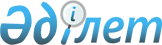 О выделении средств из резерва Правительства Республики КазахстанПостановление Правительства Республики Казахстан от 28 февраля 2000 года N 310

      В целях ликвидации возникшей чрезвычайной ситуации в Шуском районе Жамбылской области Правительство Республики Казахстан постановляет: 

      1. Выделить средства из резерва Правительства Республики Казахстан, предусмотренные на ликвидацию чрезвычайных ситуаций природного и техногенного характера, акиму Жамбылской области в сумме 35 049 (тридцать пять миллионов сорок девять) тысяч тенге для проведения неотложных работ по укреплению Тасоткельской водоподъемной плотины в Шуском районе Жамбылской области. 

      Сноска. В пункт 1 внесены изменения - постановлением Правительства РК от 29 декабря 2000 г. N 1951 P001951_ . 

      2. Министерству финансов Республики Казахстан обеспечить контроль за целевым использованием выделяемых средств. 

      3. Настоящее постановление вступает в силу со дня подписания. 

 

     Премьер-Министр     Республики Казахстан

(Специалисты: Умбетова А.М.,              Склярова И.В.)       
					© 2012. РГП на ПХВ «Институт законодательства и правовой информации Республики Казахстан» Министерства юстиции Республики Казахстан
				